MINISTERUL EDUCAŢIEI ȘI CERCETĂRII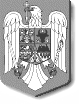 Colegiul Naţional “ANA ASLAN” B-dul. Revoluţiei 15/A  – TimişoaraTelefon/Fax: 0256-492345Email: cnanaaslan@yahoo.com Având în vedere prevederile Legii educaţiei naţionale nr. 1/2011, cu modificările şi completările ulterioare, ale Regulamentului-cadru de organizare şi funcţionare a unităţilor de învăţământ’preuniversitar, aprobat prin Ordinul M.E.C.  nr. 5447/2020, ale Legii nr. 272/2004 privind protecţia şi promovarea drepturilor copilului, republicată, cu modificările şi completările ulterioare, OrdinM.E.C. Nr. 1456/2020 pentru aprobarea normelor de igienă din unitățile pentru ocrotirea, educarea, instruirea, odihna și recreerea copiilor și tinerilor, Ordin comun M.E.C. si M.S. Nr. 5487/31.08.2020 pentru aprobarea măsurilor de organizare a activității în cadrul unităților/ instituțiilor de învățământ în condiții de siguranță epidemiologică pentru prevenirea îmbolnăvirilor cu virusul SARS- CoV-2, Ordonanța de Urgență Nr. 141 privind instituirea unor măsuri pentru buna funcționare a sistemului de învățământ și pentru modificarea și completarea Legii educației naționale nr. 1/2011,se încheie prezentul:ANEXA LACONTRACT EDUCAŢIONAL Nr……………………..Perioada……………….I. Părţile semnatare   1. Colegiul Național ANA ASLAN, cu sediul in bd. Revoluției nr. 15 A, Timișoara, reprezentat prin director, d-na SOPON Adriana-Elena   2. Beneficiarul indirect, dna/dl. ................................................................................................ părinte/tutore/susținător legal al elevului, cu domiciliul in ............................................................ ......................................................................................................................,    3. Beneficiarul direct al educației, ....................................................................................... elev în clasa ...................................... II. Scopul contractului: asigurarea condiţiilor optime de derulare a procesului de învăţământ prin implicarea şi responsabilizarea părţilor implicate în educaţia beneficiarilor primari ai educaţiei.III. Drepturile părţilor: drepturile părţilor semnatare ale prezentului contract sunt cele prevăzute în Regulamentul-cadru privind organizarea’ şi funcţionarea unităţilor de învăţământ preuniversitar (Ordinul M.E.C nr. 5447/2020), în Regulamentul-cadru de organizare şi funcţionare a unităţii de învăţământ. La capitolul IV din Contractul educațional se adaugă:IV. Părţile au cel puţin următoarele obligaţii:1. Unitatea de învăţământ se obligă:l) să asigure măsurile specifice pentru evitarea infectării cu virusul COVID-19 în clasă și în afara clasei:În clasăsă asigure pentru fiecare elev și profesor o distanța alocată minimă de 1 metru; în clasele suprapopulate, elevii pot participa, prin rotație, la ore (parte fizic, parte online);să afișeze instrucțiuni ușor de înțeles privind respectarea distanțării și reducerea la minim a mișcărilor în clasă și în afara ei; să afișeze regulile prudențiale și de igienă în locuri vizibile și accesibile, în fiecare clasă;În afara claseisă limiteze activitățile în spații comune; se planifică utilizarea lor pe rând, cu dezinfectare între utilizări;să ia în considerare folosirea tuturor spațiilor existente (nu doar a claselor);să evite vizitele și activitățile care implică mai multe grupuri simultan;să nu  organizeze întruniri, jocuri sportive sau alte evenimente care creează aglomerație;să curețe și să dezinfecteze suprafețele atinse des în școală (balustrade, mânere uși, întrerupătoare, suprafețele din grupurile sanitare) cel puțin o dată pe zi și cât mai des posibil, de către personal special angajat și pregătit în acest sens; -    să îngrijeasca spațiile verzi pentru evitarea alergiilor și favorizarea activităților în aer liber;m) să asigure planificarea activității școlare conform cu Scenariile:- Scenariul verde, numit în continuare S1, care constă în desfășurarea cursurilor cu prezența fizică a elevilor și a cadrelor didactice;- Scenariul galben, numit în continuare S2, care constă în desfășurarea cursurilor cu prezența fizică parțială a elevilor și a cadrelor didactice și online parțial; excepție fac clasele a VIII-a și a XII-a/a XIII-a, care participă la cursuri zilnic cu prezență fizică - Scenariul roșu, numit în continuare S3, care constă în desfășurarea cursurilor complet online.- Scenariile pot fi schimbate între ele sau adaptate pe parcursul anului școlar, în funcție de modificările de context locale sau naționale.n)  să limiteze cât de mult posibil  contactele directe;o) să efectueze triajul epidemiologic zilnic, prin termometrizare non-contact si să asigure accesul în școală doar a persoanelor (elevi, personal) cu temperatura de maxim 37,30C și care nu prezintă simptome de Covid-19 și nici alte suspiciuni de stare de sănătate precară;p) să stabilească circuite distincte de intrare și ieșire, asigurând permanent distanțarea fizică regulamentară și eventual, folosind cât mai multe căi de acces posibile;q) să stabilească măsuri de evitare a aglomerărilor în școală, în special la sosire / plecare, cum ar fi:- eșalonarea începerii / finalizării programului școlar;- posibile modificări ale programului școlar, cum ar fi timpul alocat orelor, pauzelor;r) să identifice  în școală, împreună cu personalul medical de specialitate, o cameră sau o zonă  (izolator) în care pot fi separate persoanele care manifestă simptome de Covid-19;s) să folosească dezinfectanți acreditați pentru Covid-19 și alți agenți patogeni virali, cu respectarea instrucțiunilor de folosire specifice acestora;t) să asigure ventilarea optimă, cu cât mai mult aer proaspăt, a spațiilor în timpul curățării și dezinfectării și să efectueze aceste activități în absența elevilor;u) să  asigure măsuri de organizare a deplasării la utilizarea grupurilor sanitarese vor limita deplasările în grup pe holuri;se vor dezvolta rutine pentru spălarea regulată a mâinilor, prin planificare decalată pe clase;v) să organizeze acțiuni și campanii de informare și conștientizare a pericolului infectării cu Covid -19informează elevii, familiile și comunitatea, în general, cu privire la boala provocată de coronavirus (Covid-19), inclusiv simptome, complicații, cum se transmite și cum se poate preveni transmiterea;se  implică în combaterea inițierii și propagării de informații false, atât în școală, cât și în comunitate;descurajeză discriminarea elevilor, personalului și familiilor lor pe motiv că au fost sau sunt infectați cu Coronavirus;implementează un sistem de comunicare care să permită personalului și familiilor să raporteze cazuri de infecție sau expunere și, de asemenea, să primească notificări privind cazuri pozitive și posibila expunere, totul cu asigurarea confidențialității;implementeză un plan de comunicare prin care informațiile  să ajungă la elevi, profesori, familii și comunitate în general, în cazul închiderii totale sau parțiale a școlii; 2. Beneficiarul secundar al învăţământului preuniversitar părintele/tutorele/susținătorul legal al copilului/elevului are următoarele obligaţii:colaborează cu conducerea școlii pentru a putea contribui la eforturile școlii de a spori siguranța elevilor în contextul infectării cu virusul COVID-19 (la ședințe cu părinții etc.);monitorizează starea de sănătate a elevului și îl reține acasă dacă este bolnav, informând profesorul diriginte în dimineața zilei respective printr-un mesaj scris (SMS sau Whatsapp) învață elevul cum să respecte o bună igienă a mâinilor și a respirației la școală și pretutindeni, precum spălarea frecventă a mâinilor, strănutul sau tușitul în pliul  cotului  sau  într-un șervețel, apoi aruncarea șervețelului într-un coș cu capac și să nu își atingă ochii, gura sau nasul dacă nu și-a spălat corect mâinile;învață elevul să nu consume în comun mâncare sau băuturi și să nu împrumute echipamente electronice, haine, jucării, cărți și alte jocuri, materiale didactice sau alte obiecte personale;îl ajută pe elev să facă față stresului; gestionează reacțiile elevului arătându-i susținerea și explicandu-i că reacțiile lui la stres sunt reacții normale la o situație anormală; ascultă îngrijorările și iși alocă timp pentru a-l liniști și pentru a-i  arăta afecțiunea,  asigurandu-l că este în siguranță;îi oferă elevului informații adecvate vârstei lui cu privire la situație, explicându-i ce urmează să se întâmple și dându-i exemple clare despre ceea ce poate face pentru a se proteja pe el însuși, dar și pe ceilalți împotriva infecției;identifică în casă un spațiu retras, liniștit, ferit de elemente de distragere în care elevul să poată participa la lecțiile on-line, după un program prestabilit;asigură, inclusiv cu sprijinul școlii și a autorităților publice locale, existența echipamentelor IT și a conexiunii internet optime studiului on-line;3. Beneficiarul direct  (elevul) are următoarele obligaţii:de a respecta măsurile de prevenire a infectării cu virusul COVID-19:distanțarea fizică tot timpul, în școală, și nu numai;purtarea corectă a măștii în școală; spălarea frecventă pe mâini;curățarea obiectelor / suprafețelor utilizate sau atinse frecvent înainte de a le folosi, cu șervețele / lavete impregnate cu dezinfectant;interdicția de a împrumuta echipamente electronice, haine, jucării, cărți și alte jocuri, materiale didactice sau alte obiecte personale;anunțarea imediată a unui adult (profesor, personal auxiliar) în cazul apariției de simptome specifice Covid-19 la propria persoană, la colegi sau alte persoane din școală;de a se implica în activități de organizare și monitorizare propuse de școală, fie la nivelul clasei, în afara ei și/sau în curte.de a menține confidențialitatea, de a nu stigmatiza și discrimina colegii și familiile pe motiv că au fost sau sunt infectați cu Coronavirus;de a arăta empatie unii față de ceilalți și de a încuraja întrebările și exprimarea îngrijorărilor colegilor;de a solicita sprijin profesorilor și reprezentanților școlii în lipsa echipamentelor IT și/sau a conexiunii optime la internet;de a solicita sprijin și suport profesorilor și părinților pentru lecții online, atunci când este cazul;de a solicita sprijin și de a comunica activ și empatic cu colegii despre lecțiile și proiectele de școală, dar și despre îngrijorări sau întrebări personale legate de coronavirus, și nu numai.de a participa la orele on-line, cu camera pornită;de a participa la lecțiile desfășurate on- line când este bolnav și nu vine la școală, dacă starea de sănătate îi permite;V. Durata contractului: prezentul contract se încheie, de regulă, pe durata unui nivel de învăţământ, respectiv, 2020 – 202.....VI. Alte clauze: Beneficiarul indirect - părintele/tutorele/susținătorul legal al elevului ESTE/NU ESTE de acord ca activitățile școlare și extrașcolare la care participă elevul, să fie diseminate pe site-ul web al instituției de învățământ (fotografii, fișiere video).Încheiat astăzi,..................................., în două exemplare, în original, pentru fiecare parte.Colegiul Național ANA ASLAN Timișoaradir. prof. SOPON Adriana ElenaBeneficiar indirect părintele/tutorele/susținătorul legal al elevului,Nume și prenume ...............................................................................Am luat la cunoștință ............................................................................Beneficiar direct, elevulNume și prenume ...............................................................................Am luat la cunoștință...........................................................................